Отзыв и выгрузка доверенностиОтзыв доверенности
Для отзыва доверенности, необходимо:Открыть нужную доверенность на просмотр и нажать на кнопку «Отозвать»: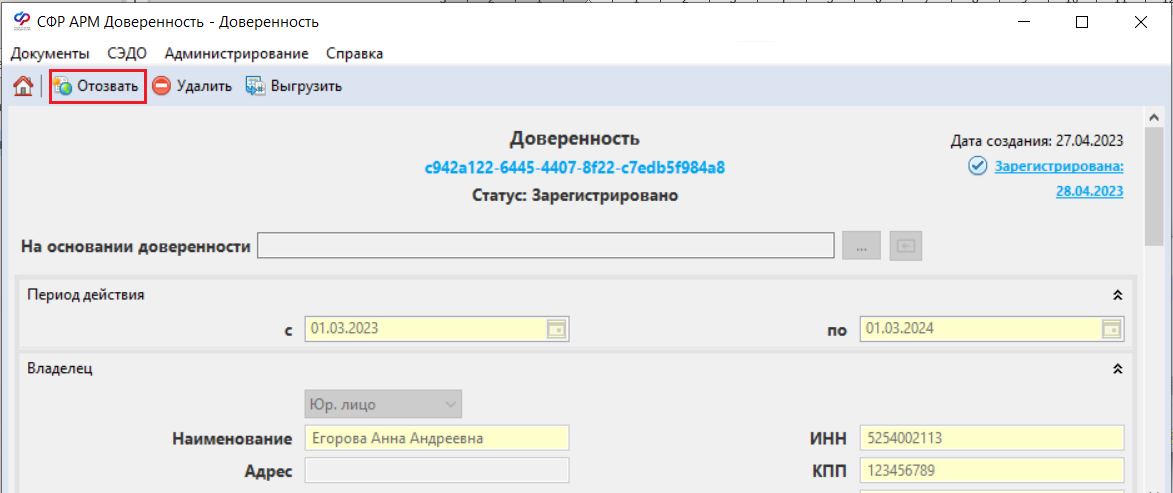 ВАЖНО! Для отзыва доверенности, она должна находиться в статусе «Зарегистрировано».Подтвердить отзыв доверенности в окне «Подтверждение отзыва», нажав на кнопку «ОК»: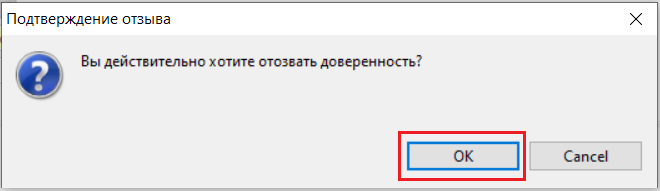 В открывшемся окне «Отзыв доверенности», установить флаг в строке «Отозвать всю цепочку» (если требуется отозвать и родительскую и дочерние доверенности 2-го и выше уровней), указать причину отзыва и нажать на кнопку «Отозвать», а после отправки запроса на кнопку «Закрыть»: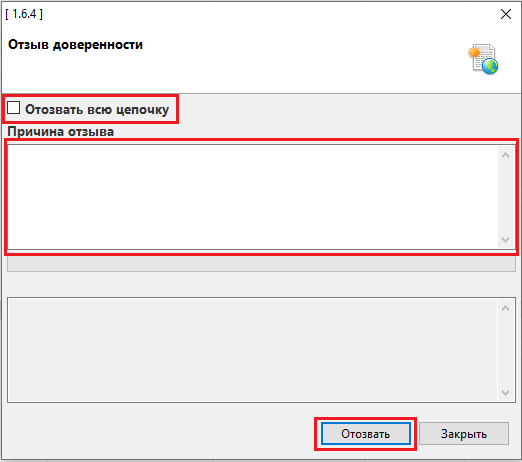 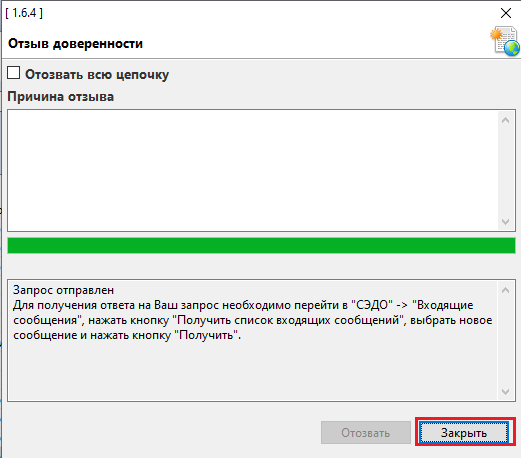 Статус доверенности смениться с «Зарегистрировано» на «Регистрация отзыва».Перейти в меню «СЭДО» - «Входящие сообщения»: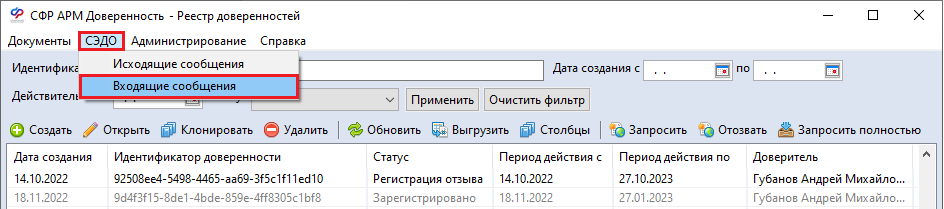 Нажать на кнопку «Получить список входящих сообщений»: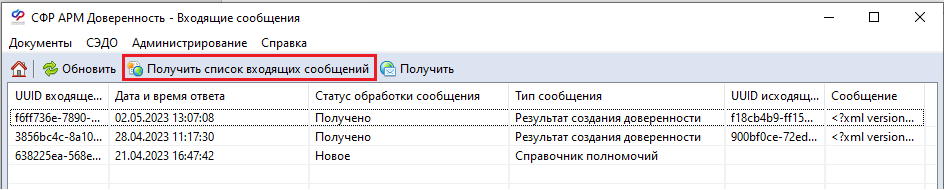 В появившемся окне, нажать на кнопку «Получить», а после загрузки документа на кнопку «Закрыть»: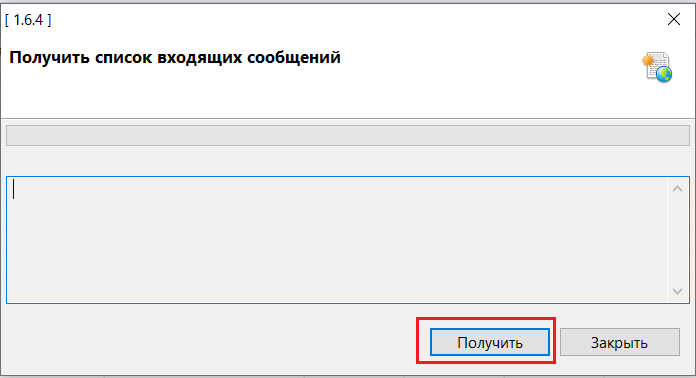 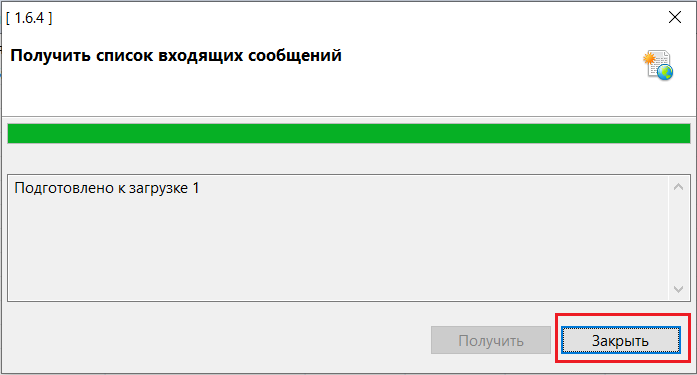 В список Входящих сообщений добавится новая запись, которую нужно выделить, а после нажать на кнопку «Получить»: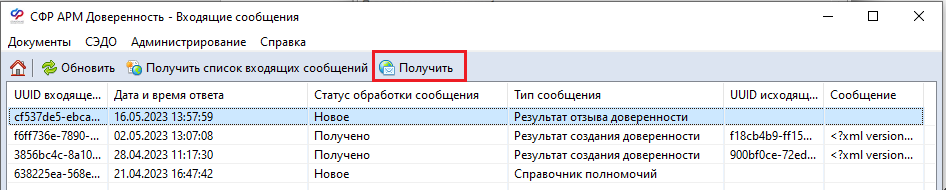 В появившемся окне, необходимо сначала нажать на кнопку «Получить», а после получение входящего сообщения на кнопку «Закрыть»: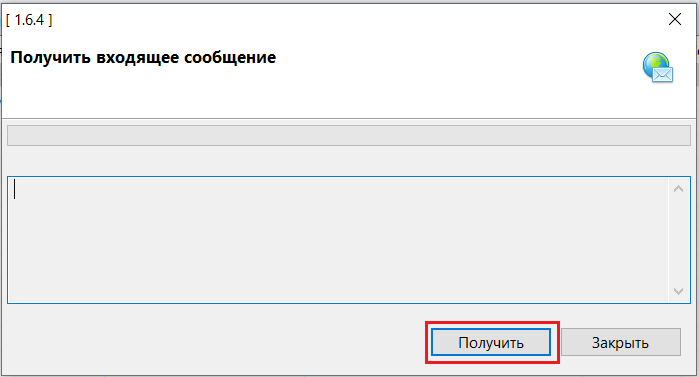 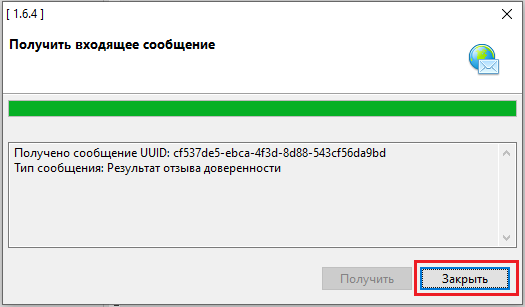 Если регистрация отзыва доверенности прошла успешно, то в ответ придет номер UUID входящего сообщения, и статус доверенности изменится с «Регистрация отзыва» на «Отозван»: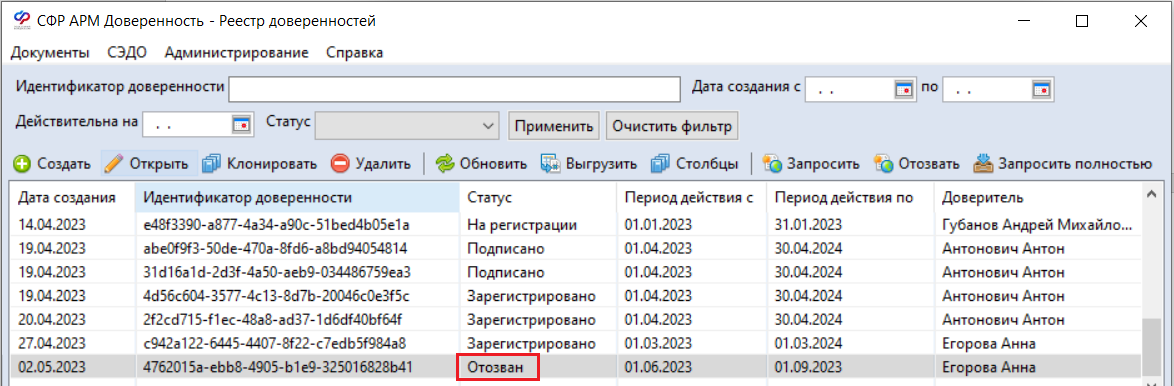 Так же отозвать доверенность можно из списка «Реестра доверенностей». Для этого необходимо выделить нужную доверенность и нажать на кнопку «Отозвать» на панели инструментов: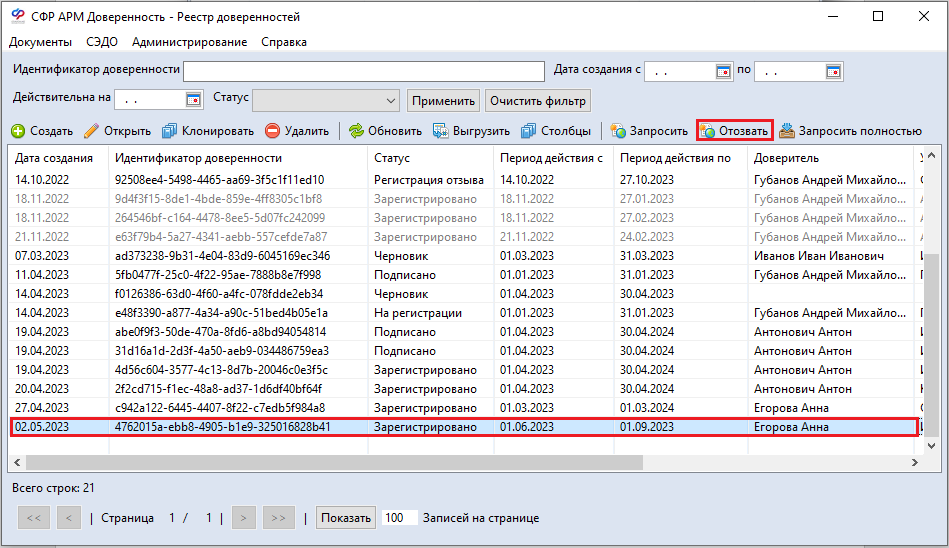 Выгрузка доверенностиДля выгрузки доверенности, необходимо:Открыть нужную доверенность на просмотр и нажать на кнопку «Выгрузить»: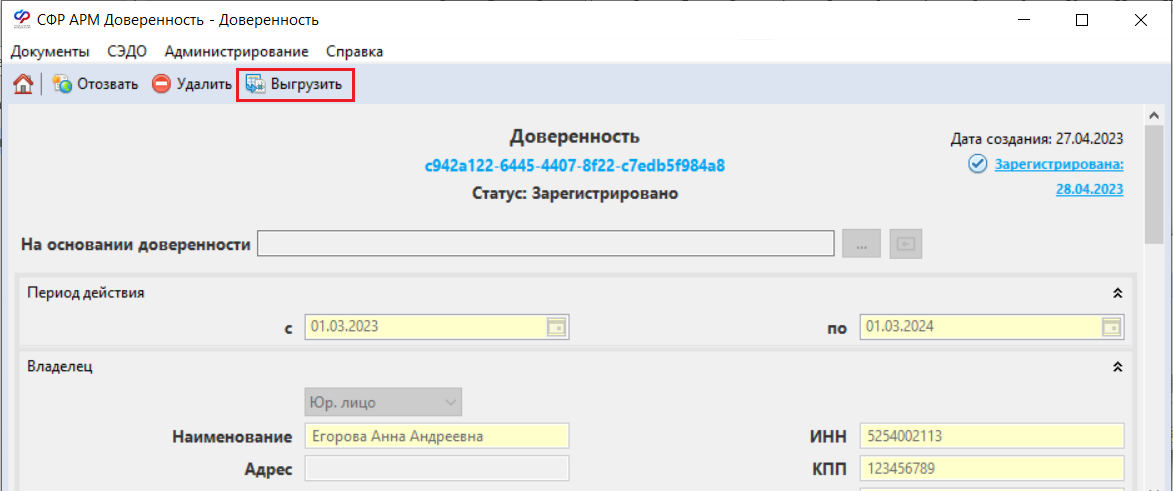 В открывшемся окне «Сохранение» выбрать папку куда будет выгружена доверенность и нажать на кнопку «Сохранить»: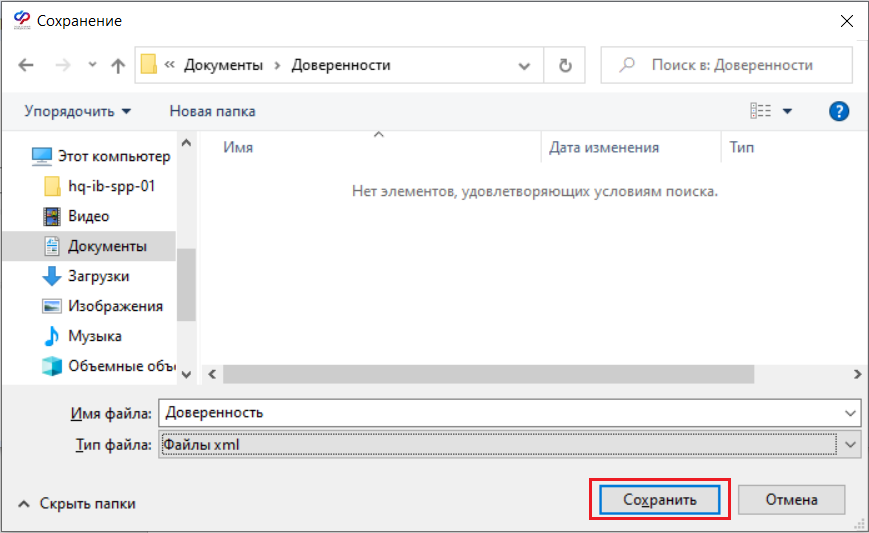 Доверенность сохраниться в формате .xml: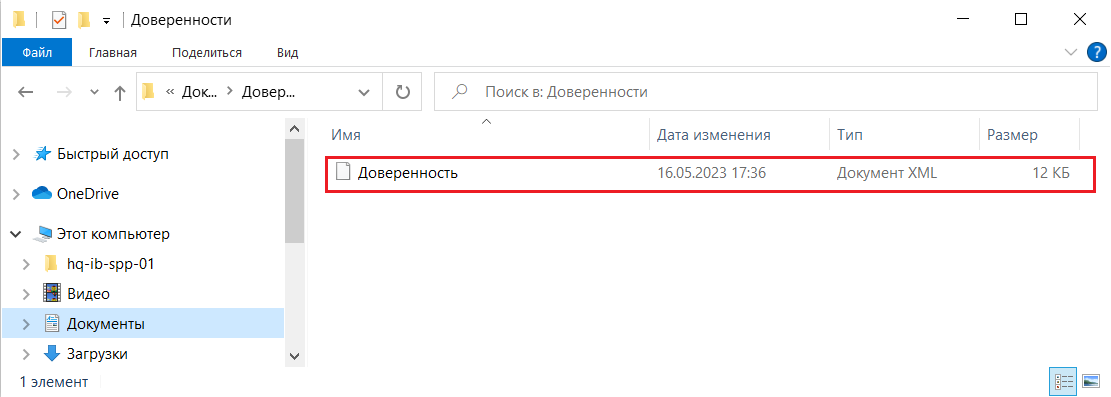 Так же выгрузить доверенность можно из списка «Реестра доверенностей». Для этого необходимо выделить нужную доверенность и нажать на кнопку «Выгрузить» на панели инструментов: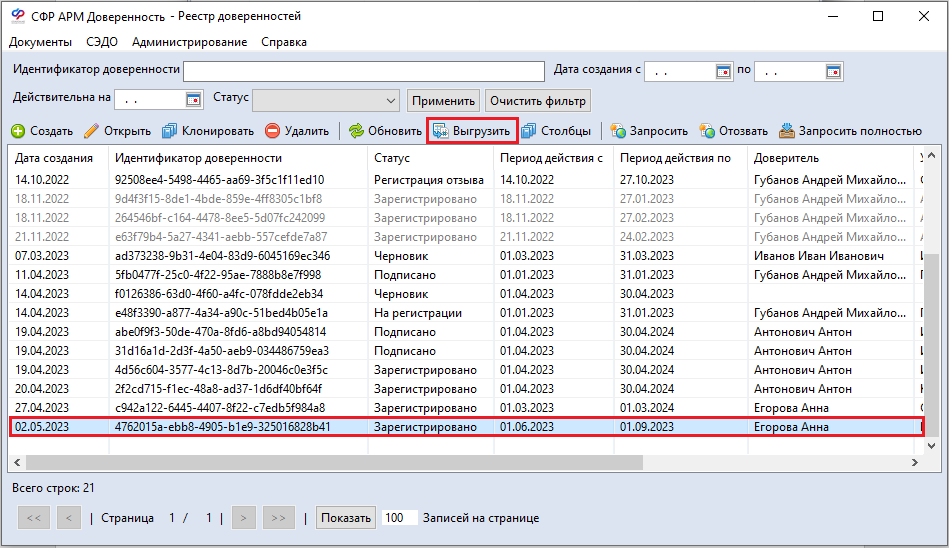 